RECIPE NAME: ..........................................................................................................................CHEF’S BIO:……………………………………………………………………………………………………………………………………………………………………………………………………………………………………………………………Chef Name:	Serves:	Prep time:	Cook time:INGREDIENTS………………………………………………………………………………………………………………………………………………………………………………………………………………………………………………………………………………………………………………………………………………………………………………………………………………………………………………………………………DIRECTIONS………………………………………………………………………………………………………………………………………………………………………………………………………………………………………………………………………………………………………………………………………………………………………………………………………………………………………………………………………………………………………………………………………………………………………………………………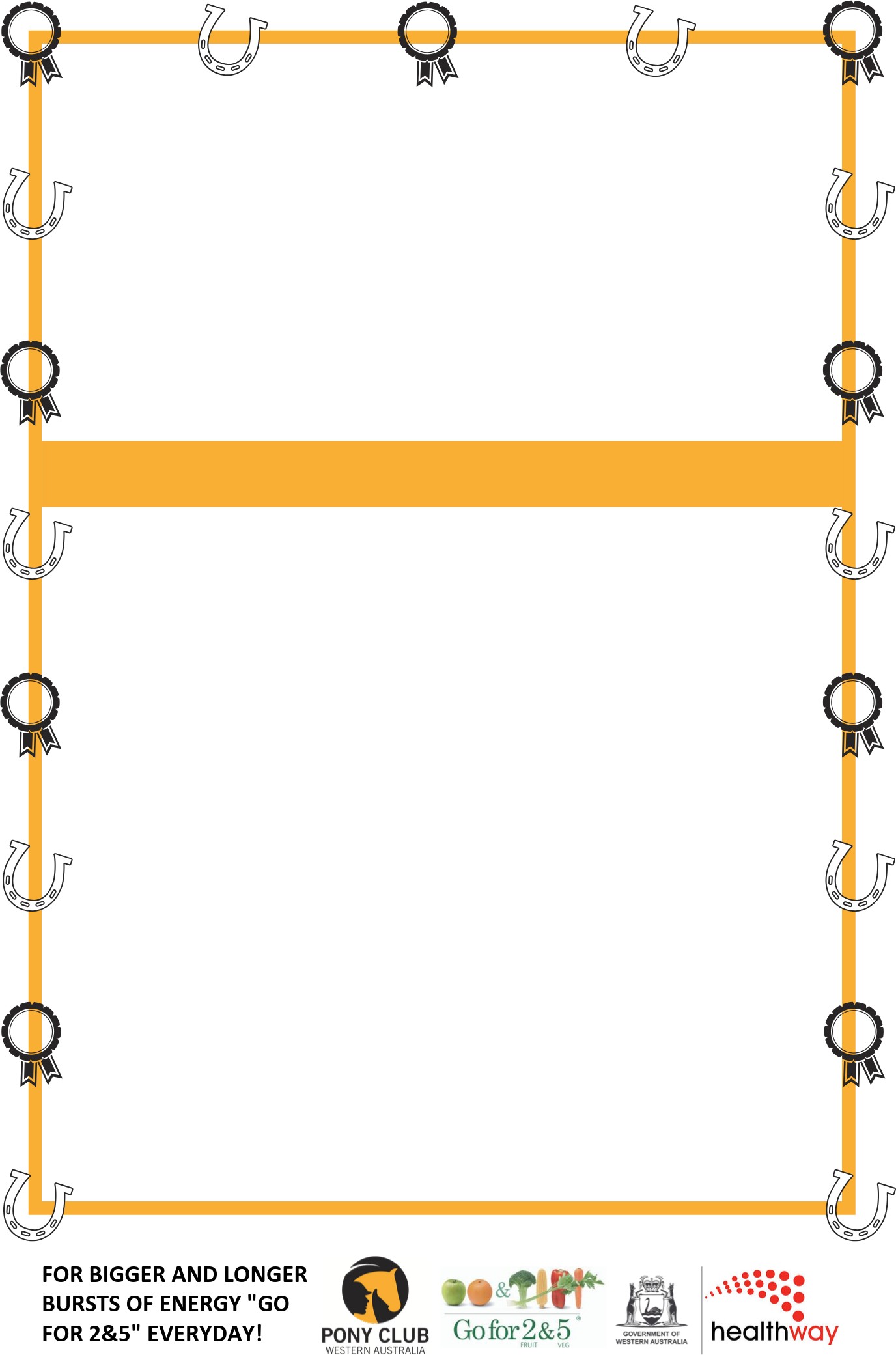 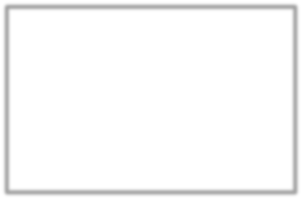 Why is this recipe special to you?What’s in it that’s healthy and why?